Cornhill Nursery – 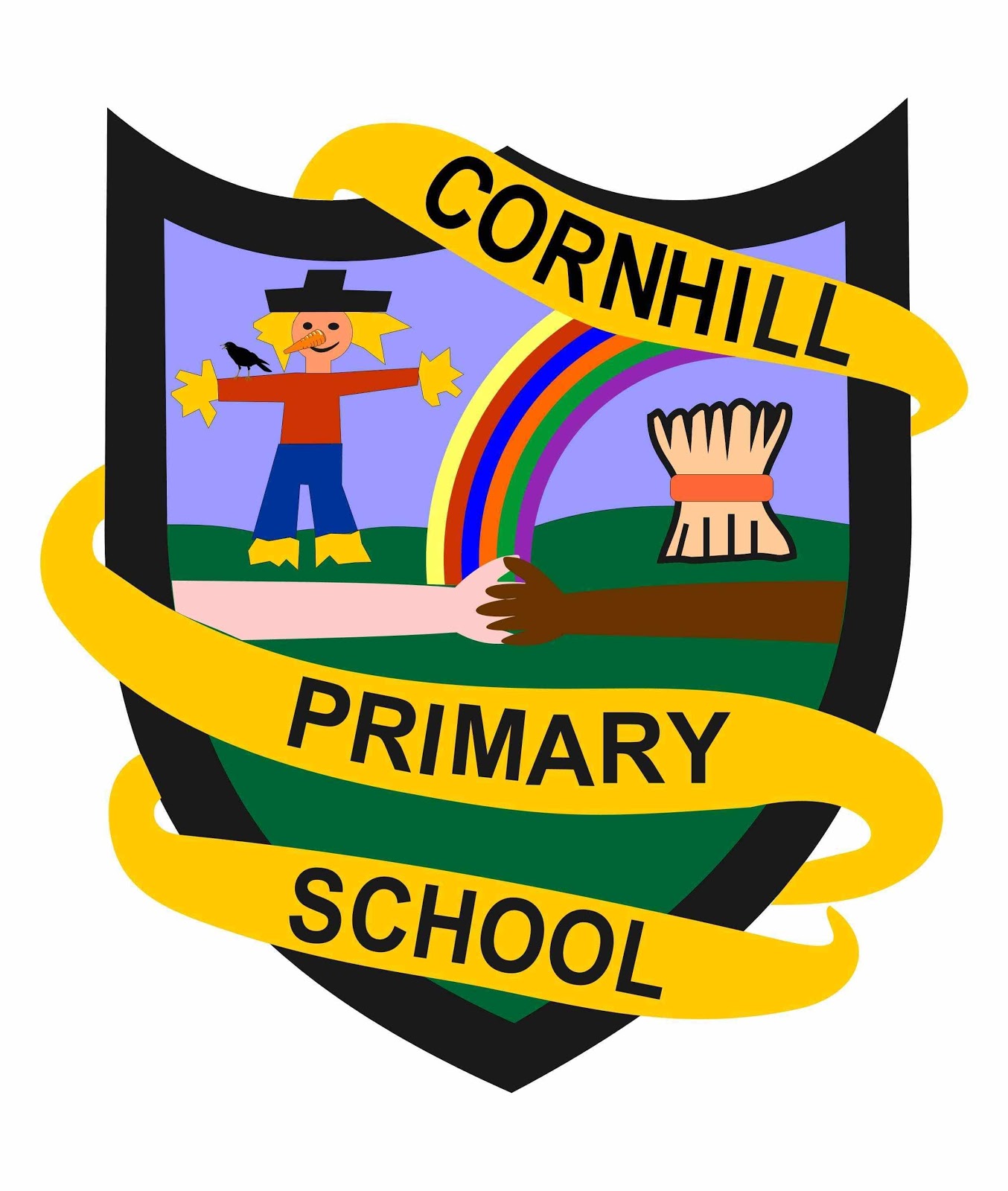 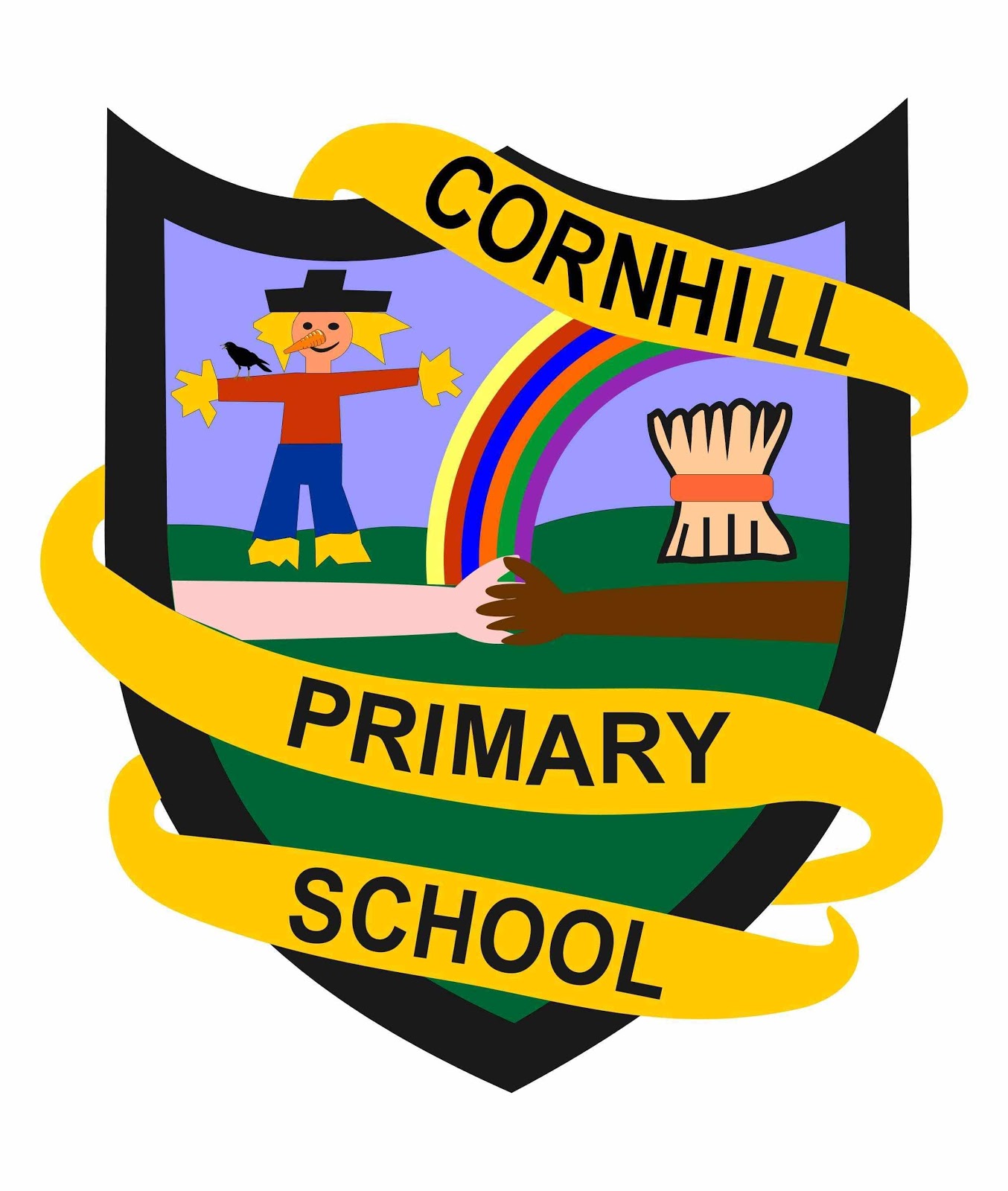 In the Moment Planning Policy                      IntroductionSince September 2018, Cornhill Nursery have moved towards a more child led learning approach. We follow the interests of the children rather than plan what WE want them to learn. When children show high levels of involvement, that is when there is progress and development occurring. High level involvement occurs most often when children are able to pursue their own interests in an enabling environment supported by skilled staff. Planning in the moment helps to make this possible.ImplementationPlanning in the Moment is all about seizing the moment of engagement and running with it to make sure the children progress. Based on what the children are already deeply involved in, this way of planning relies on skilled practitioners using quality interactions to draw out the children’s knowledge and build on it there and then, in the moment. Our nursery staff use their expertise in observing, questioning and extending the learning. They note what the child is doing, what they need to do next and are skilled enough to know when to intervene and when to stand back and simply watch. Each week staff select focus children, not focus activities. During play, the adult goes to the child rather than the child being called to come to the adult. We work this way because high-level involvement occurs in child initiated play.An Enabling EnvironmentWe provide an enabling environment indoors and outdoors. The principal is that the resources are accessible to the children and they are varied, open-ended and high quality. This gives children the opportunity to select resources to support their chosen activity.Role of the adultThe adults are there to facilitate learning. They do this through observations and interactions. Our adults know the children very well and have a sound understanding of child development. This ensures that the adults enhance and extend the learning at the appropriate level. Staff are aware of when to intervene during play if necessary, but make a conscious effort to try and not interrupt the flow of play. ObservationsWe use the observation cycle on a moment by moment basis. The focus children aregiven extra attention, but all the children are busy learning all the time, and this is not going unnoticed. Observations of groups of children are recorded on an A3 format.All observations made of the children will be based on quality interactions between children or children and practitioners. They will include the teaching that has taken place and the outcome of the interaction. All practitioners are responsible for highlighting progress in observations. Emphasis is highly placed using open ended questions such as ‘I wonder…’, when appropriate, as the child plays. We feel this approach to questioning is a lot less pressurising and allows children to open up more readily.Record of planningThe planning sheets are a record of activities that have occurred. It is particularly important that the adults’ input (teaching) is recorded. The group and focus child planning sheets are gradually added to during the week. All nursery staff can contribute to each record of learning. Where appropriate, photos are printed and added to the sheets. In addition, ‘WOW’ moments are recorded on ILDs when they occur. A3 record sheets will be shared with parents in the form of a big book. Policy written April 2019 / Reviewed     __________________________                                                                   __________________________				                    __________________________